Publicado en  el 17/11/2015 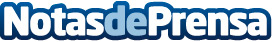 Google, motor de crecimiento para empresas y creadores en EspañaDatos de contacto:Nota de prensa publicada en: https://www.notasdeprensa.es/google-motor-de-crecimiento-para-empresas-y_1 Categorias: Nacional Telecomunicaciones Recursos humanos http://www.notasdeprensa.es